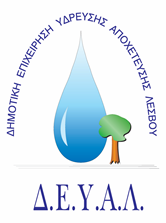 ΔΙΑΔΗΜΟΤΙΚΗ ΕΠΙΧΕΙΡΗΣΗ                                                            Ημερομηνία: 09/07/2021ΥΔΡΕΥΣΗΣ ΑΠΟΧΕΤΕΥΣΗΣ                                             ΛΕΣΒΟΥ                                                                                                          Προς                                                                                                          Δ.Ε.Υ.Α. ΛέσβουΕΝΔΕΙΚΤΙΚΟΣ ΠΡΟΥΠΟΛΟΓΙΣΜΟΣ	Προς ΘΕΜΑ:  Επείγουσα προμήθεια και τοποθέτηση υποβρυχίου αντλητικού συγκροτήματος  στη υδρευτική γεώτρηση “Τσόνια” της Δ.Ε. Καλλονής. Αρ. πρωτ.:    8982 /09-07-2021Α/ΑΠΟΣΟΤΗΤΑΠΕΡΙΓΡΑΦΗΤΙΜΗ ΜΟΝ. ΚΟΣΤΟΣ11Υποβρύχιο αντλητικό συγκρότημα 6” με σημεία λειτουργίας:Ελάχιστη παροχή 12 m3/h σε μανομετρικό ύψος 65mΜέγιστη παροχή 60m3/h σε μανομετρικό υψος 25mΣημείο λειτουργίας (κορυφή καμπύλης βαθμού απόδοσης) 40 m3/h σε μανομετρικό ύψος 45mΗλεκτροκινητήρας : 10HP αστέρα – τρίγωνο 6”1.200,001.200,0021Παροχή υπηρεσιών για την ανέλκυση υφιστάμενου αντλητικού και την καθέλκυση του νέου συμπεριλαμβανομένων ηλεκτρικών και υδραυλικών συνδέσεων. 300,00300,00ΚΑΘΑΡΗ ΑΞΙΑΚΑΘΑΡΗ ΑΞΙΑΚΑΘΑΡΗ ΑΞΙΑΚΑΘΑΡΗ ΑΞΙΑ1.500,00ΦΠΑ 17%ΦΠΑ 17%ΦΠΑ 17%ΦΠΑ 17%255,00ΣΥΝΟΛΟΣΥΝΟΛΟΣΥΝΟΛΟΣΥΝΟΛΟ1.755,00